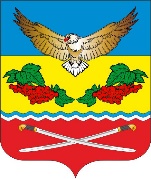 АДМИНИСТРАЦИЯКАЛИНИНСКОГО СЕЛЬСКОГО ПОСЕЛЕНИЯЦИМЛЯНСКОГО РАЙОНА ПОСЕЛЕНИЯ РОСТОВСКОЙ ОБЛАСТИПОСТАНОВЛЕНИЕ09.06.2023					№ 47			     ст. КалининскаяВ соответствии со статьей 21 Налогового кодекса Российской Федерации от 31.07.1998 № 146-ФЗ, в целях приведения нормативного правового акта Администрации Калининского сельского поселения в соответствие с действующим законодательством, Администрация Калининского сельского поселения ПОСТАНОВЛЯЕТ:1. Внести в постановление Администрации Калининского сельского поселения от 09.12.2020 № 86 «Об утверждении Административного регламента по предоставлению муниципальной услуги «Дача письменных разъяснений налогоплательщикам и налоговым агентам по вопросам применения муниципальных нормативных правовых актов муниципального образования «Калининское сельское поселение» о местных налогах и сборах»» изменения:-  п. 1.2. дополнить «индивидуальные предприниматели - физические лица, зарегистрированные в установленном порядке и осуществляющие предпринимательскую деятельность без образования юридического лица, главы крестьянских (фермерских) хозяйств».2. Контроль за исполнением постановлением возложить на начальника сектора экономики и финансов Калининского сельского поселения.Глава АдминистрацииКалининского сельского поселения                                   А.Г.СавушинскийПостановление вносит сектор экономики и финансовАдминистрации Калининского сельского поселенияО внесении изменений в постановление Администрации Калининского сельского поселения от 09.12.2020 № 86 «Об утверждении Административного регламента по предоставлению муниципальной услуги «Дача письменных разъяснений налогоплательщикам и налоговым агентам по вопросам применения муниципальных нормативных правовых актов муниципального образования «Калининское сельское поселение» о местных налогах и сборах»»